KARLOVARSKÝ KRAJSKÝ NOHEJBALOVÝ SVAZ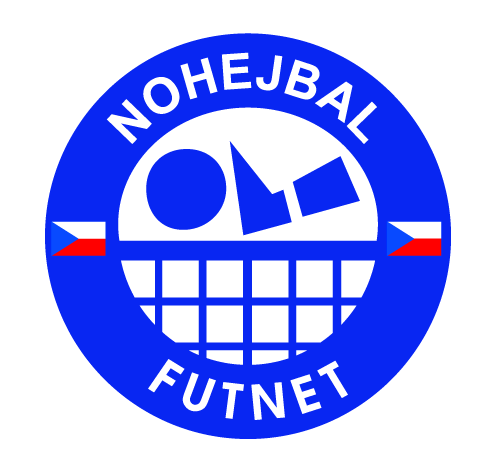 Výsledky oddílů sdružených 
v Karlovarském KNS
v roce 2014Ligové soutěžeMistrovství republikyKrajský přebor družstev mužůOkresní přebor družstev mužůSoutěže mládežeTurnaje pořádané Karlovarským KNS1.Witte Automotive extraligaTabulka základní částiPlay off – semifinále TJ Spartak Pokerman.cz Čelákovice – SK Liapor Witte Karlovy Vary 2:5SK Liapor Witte Karlovy Vary – TJ Spartak Pokerman.cz Čelákovice 5:1  Finále
TJ Sokol SDS EXMOST Modřice – SK Liapor Witte Karlovy Vary A 5:22.II. liga mužů, skupina ATabulka základní části3.Botas dorostenecká ligaTabulka základní části4.Pohár ČNS žen (II. liga)Konečné pořadí soutěžeSK Liapor Witte Karlovy Vary	43TJ Spartak Čelákovice		43TJ Solidarita Praha		15TJ Pankrác				145.Mistrovství České republikyFinálová umístění44. MČR mužů dvojic, 31.08.2014, Karlovy Vary
4. místo: SK Liapor Witte Karlovy Vary (Kokštein, Dvořák, Bláha)22. MČR žen trojic, 21.09.2014, Hostivice-Břve
2. místo: SK Liapor Witte Karlovy Vary (Plachá, Vavřinová, Rezková, Vacková)6.Krajský přebor družstev mužů Karlovarského krajeTabulka základní části
Semifinálesemifinále: Vřesová – Bochov 5:0, Slovan – Liapor D 5:0, Liapor C - Horní Slavkov 3:5semifinále: Bochov – Vřesová 0:5, Liapor D – Slovan 1:5, Horní Slavkov – Liapor C 1:5semifinále: Liapor C – Horní Slavkov 5:2FináleSK Liapor Witte C – Slovan Karlovy Vary 5:3Slovan Karlovy Vary – TJ Kombinát Vřesová 2:5
SK Liapor Witte C – TJ Kombinát Vřesová 2:5Konečné pořadíTJ Kombinát VřesováSK Liapor Witte CSlovan Karlovy Vary4. – 6. Spartak Horní Slavkov
4. – 6. SK Liapor Witte D
4. – 6. NK BFB Bochov7.Okresní přebor družstev mužů Karlovy Vary – SokolovKonečná tabulka soutěže8.Krajský přebor družstev žáků (Plzeňský kraj)Konečná tabulka soutěže9.Turnaje pořádané Karlovarským KNS46. Mistrovství ČR trojic mužů, 30.8.2014, areál SK Liapor Witte K. Vary – Doubí
5.-8. místo: SK Liapor Witte A (Vanke, Kokštein, Dvořák, Bláha, Bíbr)44. Mistrovství ČR dvojic mužů, 31.08.2014, sportovní hala Chodov
4. místo: SK Liapor Witte B (Kokštein, Dvořák, Bláha) 1. turnaj Poháru ČNS trojic dorostu, 09.02.2014, sportovní hala Chodov
5.-8. místo: SK Liapor Witte A; 9.-13. místo: SK Liapor Witte B a TJ Karlovy Vary – Dvory1. turnaj Poháru ČNS trojic starších žáků, 09.02.2014, sportovní hala Chodov
9.-10. místo: SK Liapor Witte A a SK Liapor Witte B2. turnaj Poháru žen ČNS 2014, dvojice, 17.05.2014, areál SK Liapor Witte K. Vary – Doubí
1. místo: SK Liapor Witte A (Plachá, Vacková); 2. místo: SK Liapor Witte B (Rezková, Vavřinová)3. turnaj KPDŽ Plzeňského kraje, jednotlivci, 25.05.2014, areál SK Liapor Witte K. Vary – Doubí
Mladší žáci: 1. Patrik Čikoš - 3. Jakub Krška, 4. Dan Irinin, 5. Jakub Svoboda, 6. Jiří Malý (všichni SK Liapor Witte)Otevřený turnaj dvojic žactva, 15.06.2014, areál SK Liapor Witte K. Vary – Doubí
1. Lukáš Šinágl, Zdeněk Rendl; 2. Jiří Bartoška, Dan Irinin; 3. Lukáš Murin, Jakub Svoboda; 4. Patrik Toman, Jirka Malý (všichni SK Liapor Witte)13. Memoriál Jana Voldřicha, turnaj trojic žáků ZŠ, 07.10.2014, areál SK Liapor Witte K. Vary – Doubí
Starší žáci: 1. ZŠ Konečná A, 2. ZŠ Libušina, 3. ZŠ Konečná B
Mladší žáci: 1. ZŠ Truhlářská, 2. ZŠ Libušina1.TJ Sokol SDS EXMOST Modřice 14122082:28262.TJ Spartak Pokerman.cz Čelákovice 14102272:40223.SK Liapor Witte Karlovy Vary 1473468:55174.NK CLIMAX Vsetín1454563:59145.SK Šacung ČNES Benešov 19471451848:71116.TJ Slavoj Český Brod1443757:65117.SK Nohejbal Žatec14311046:7278.TJ Propagační podnik - Dynamo ČB14041034:8041.TJ AVIA Čakovice B1491469:53192.TJ Plazy1482471:50183.NOHEJBAL KLUB Zaječov1473467:60174.TJ Sokol Mnichovo Hradiště1471666:58155.NK Dynín1463562:61156.SK Liapor Witte Karlovy Vary B1453657:65137.TJ Sokol Slaný1424853:7388.SK Šmidliboys Chotyně1423948:7371.TJ Sokol Stratov16150190:31302.TJ Sokol SDS EXMOST Modřice16131289:32273.TJ Sokol Semily16112384:51244.TJ Sokol I Prostějov16102477:49225.TJ Sokol Horažďovice VYNK Hapon1672764:66166.SK Metrostav Kotlářka16511057:76117.NK Zvěrkovice16231148:8378.TJ Propagační podnik - Dynamo ČB16131238:9159.SK Liapor Witte Karlovy Vary16021426:9421.Kombinát Vřesová1010050:10202.Slovan Karlovy Vary108243:17163.SK Liapor Witte C105534:33104.Sp. Horní Slavkov103722:4065.SK Liapor Witte D103723:4166.NK BFB Bochov101917:4821.Slovan B16141175:21292.Amatéři 16132174:24283.Nejdek A16102463:43224.TJ Dvory1654749:62145.Otovice1636748:60116.Lomnice1644840:55117.Motlíci1644835:4898.Nejdek B16331036:6599.Boží Dar16141127:6951.AC Zruč-Senec2912.SK Liapor Witte Karlovy Vary1263.TJ Sokol Horažďovice564.TJ Slavoj Tachov405.TJ Baník Stříbro146.NK Janovice1